Kurumumuz 2016 yılının Haziran ayında açılmış olup, mesleki eğitim ve akademik eğitimi birlikte veren bir lisesidir. 16 derslik, 37 personel, 295 öğrenciyle eğitim öğretim devam etmektedir. Okulumuz Üsküdar İlçesinin merkezinde ulaşım açısından son derece kolay ulaşımı olan bir bölgede bulunmaktadır. Eğitim öğretim faaliyetini gerçekleştirdiğimiz bina Valide Atik Mahallesinde bulunmakta olup Valide Atik Camii külliyesi sınırlarında yer almaktadır. 2016 Yılında eski adliye binası olarak kullanılan  tarihi bir binada hizmete başlamıştır. Uzun yıllar Paşakapısı adliyesi olarak hizmet vermiş, 2013 yılında Üsküdar Anadolu İmam Hatip Lisesi Paşakapısı şubesi olarak hizmete başlamış, 2016 yılında da Aziz Mahmud Hüdayi Anadolu İmam Hatip Lisesi adıyla bağımsız bir kurum olarak eğitim öğretime başlamıştır.Okulumuz 2017-2018 Eğitim Öğretim yılında 9. sınıflar 3 şube 10. sınıflar 4 şube ve 12. sınıf 1 şube 160 öğrenci ile eğitim vermiştir. 	2018-2019 Eğitim Öğretim yılında 9. sınıflar 3 şube, 10. sınıflar 3 şube ve 11. sınıflar 3 şube, 160 öğrenci ile eğitim verilmiştir.           2019-2020 Eğitim Öğretim yılında 9. sınıflar 3 şube, 10. sınıflar 2 şube,  11. sınıflar 3 şube ve 12. sınıflar 3 şube 183 öğrenci ile eğitim öğretime devam etmektedir. Temmuz 2020 tarihinde Atik Valide İmam Hatip Ortaokulu binasına aşınmış ve ortaokul kapatılarak lise bünyesine alınmıştır.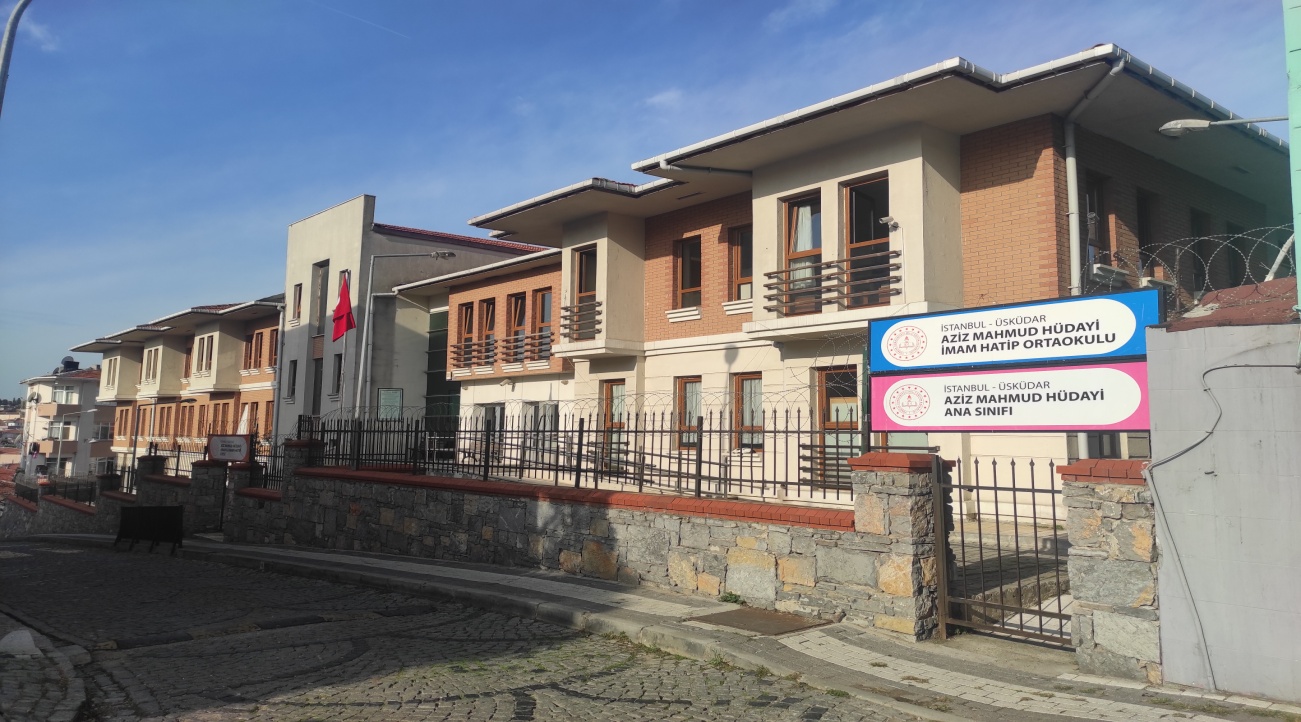 